 МЕЖДУНАРОДНЫЙ ДЕНЬ СОЦИАЛЬНОГО БИЗНЕСА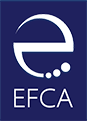 «SOCIAL ENTERPRISE PRACTICUM 2016»30 июня 2016 годаПрограмма*- в рамках мероприятия участники смогут обменяться визитками, брошюрами своих компаний, и  презентовать себя потенциальным спонсорам/инвесторам.  **- розыгрыш будет проводиться по номеркам, полученным при регистрации в начале мероприятияВремяМероприятие*Спикер15:00 – 15:20Регистрация участников15:20 – 15:30Приветствие участников от Фонда Евразия Центральной Азии и фонда «Наше Будущее»ФЕЦА, видео обращение15:30 – 16:00Что такое социальное предпринимательство? Как понять, что вы социальный предприниматель? Социальные франшизыАйгуль Тагатова, менеджер программ ФЕЦА16:00 - 17:00Коучинг для инноваторов:  от идеи к реализации в три шага. Стратегия принятия верного решенияМария Ковцур, Профессиональный сертифицированный коуч Эриксоновского университета, коуч по эффективным коммуникациям, командный и семейный коуч17:00 – 17:05Розыгрыш призов**17:05 – 18:00От идеи к бизнес-модели – Как составить бизнес-модель социального предприятия? (Каждый участник составит бизнес модель СП)Ирина Найденова, эксперт по организационному развитию, тренер18:00 – 18:15Кофе-брейк18:15 – 19:15Кто такой социальный предприниматель?  Какие ниши доступны для предпринимателей в социальной сфере? Диалог с действующими социальными предпринимателями Айбек Есимов, основатель,  Социальный центр творчества MMDANCE, Майра Сулеева, Генеральный Директор, Центр комплексной реабилитации «Кенес»,  Кристина Вирст, “Жеті Ағаш”19:15 – 19:30Завершение «Social Enterprise Practicum 2016» Лейла Кайназарова, Генеральный Директор Бизнес Фабрика, Ринад Темирбеков,  Исполнительный Директор ФЕЦА 19:30 – 19: 40Розыгрыш призов19:40– 20:00Экскурсия по Бизнес ФабрикеДля желающих